Report Unit Testing Checklist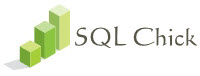 Ready for User Acceptance Testing (UAT) after report passes the above tests.Note:  This unit testing excludes any performance, integration, or system testing that may be required.PassTest ItemTest ItemData accuracySecurity (impersonation of data level security)Parameters (all parameter combinations & choices)Interactive user experience:      Drill-down (+/- toggles to show/hide data on page)      Drill-through (hyperlinks to different report(s)      Repeating column headings on all pages      Freezing column headings on scroll down      Page breaks in appropriate spots      Interactive sortingPrintingExports to applicable formats (Excel, CSV, PDF, etc):      Alignment      Pagination      No empty columns in ExcelOverall end user experience      Ease of use      Understandability (headings, titles, parameter values displayed)      Organization and layout with little redundancy